Worksheet 19價值觀及抉擇技巧姓名 : ___________班別 : ________(   )(先派發問題給學生，讓學生選出A、B或C，然後分享他們的選擇及原因，最後老師作總結，重點提出看待事物的價值觀及作抉擇的技巧。)問題一你的父母剛遇見你的朋友，便明顯地表示不滿，而且還對他們作出了一些不全面的批評。你會說：每次也是這樣，只要是我的朋友，你們都不喜歡。B. 我想你們是對的。C. 我想這對他們並不太公平，你只是見過他們一次，如果你們與他們交談多一點，可能你們也會喜歡他們。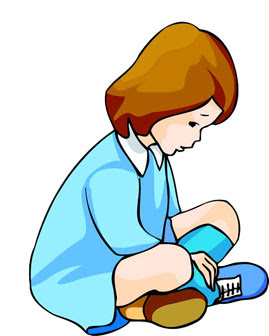 問題二你穿上新買的有型風褸，你非常喜歡這件新衣，當朋友讚你有眼光時，你很高興力。你會說：多謝！原來你也喜歡，真好！B. 噢！這無甚麼特別吧！C. 噢！……大減價買的……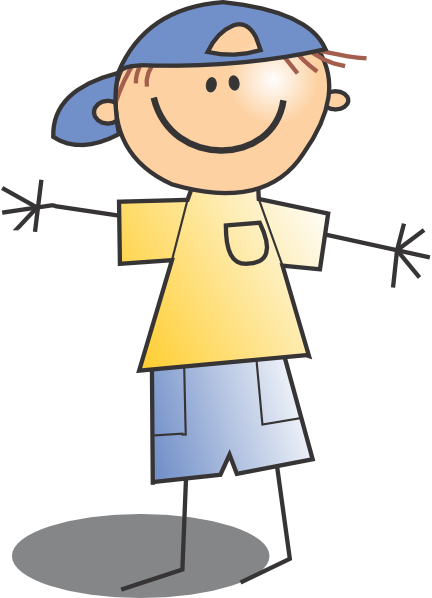 問題三你的朋友想借用你的單車，其實你並不想借給他。你會說：A. OK，沒有問題吧。B.「傻佬」！當然不能，回家取你自己的單車吧！C. 對不起，我想不能了。問題四今天你與父母約定回家時間，但因為你與同學看電影而遲了回家，父母很憤怒。你會對他們說： 你們只懂罵我，我走了你們會很開心吧！ 這並不是我的錯，只是與同學看電影才遲了！對不起，我下次會小心預計時間。令你們擔心，真對不起。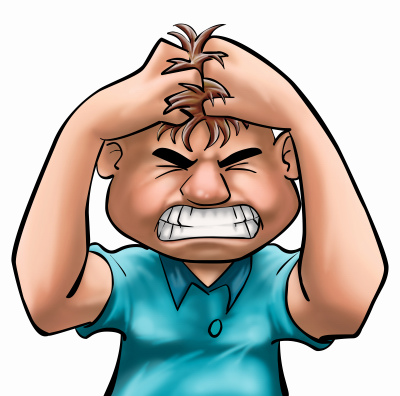 問題五有一天，你已答應了父母留在家，但你的同學邀約你下午四時去打羽毛球。你既不想失信於父母，亦不想推卻同學的邀請。此時，你會說：A. 好吧，我會到的。B. 我不想去，因為我不喜歡打羽毛球的。 對不起，其實我很想來的，但答應了父母今天要留在家，下次我一定再約你。